First Name Last NameTitle  |  Department  |  Winona State UniversityOffice Location  |  175 West Mark St. Winona, MN 55987P. ###.###.####  |  http://createyourmore.winona.edu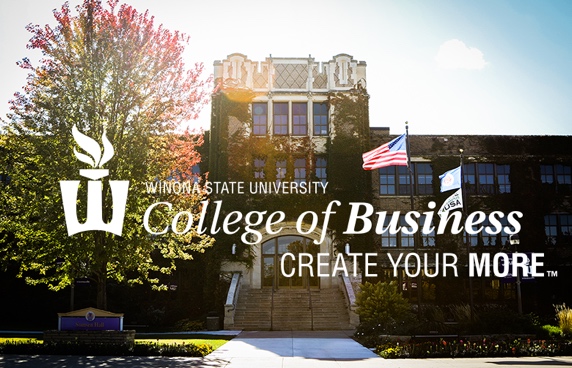 First Name Last NameTitle  |  Department  |  Winona State UniversityOffice Location  |  175 West Mark St. Winona, MN 55987P. ###.###.####  |  http://createyourmore.winona.edu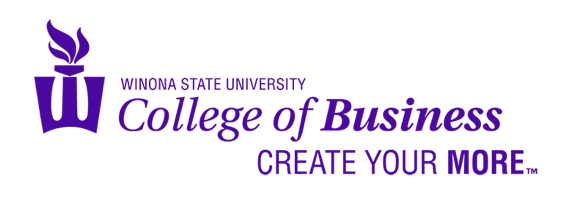 First Name Last NameTitle  |  Department  |  Winona State UniversityOffice Location  |  175 West Mark St. Winona, MN 55987P. ###.###.####  |  http://createyourmore.winona.edu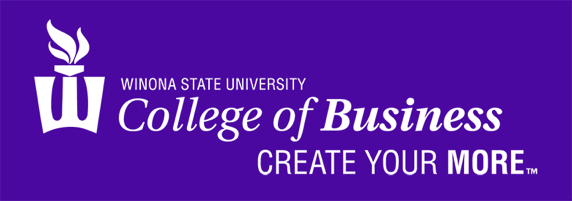 